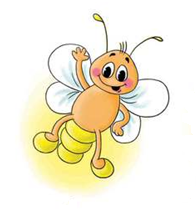 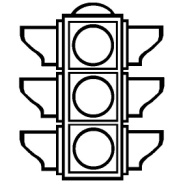 Фамилия, имя участника______________________________________________________________________Задание № 1. Под какой буквой предупреждающий дорожный знак «Дикие животные»?				Ответ: _____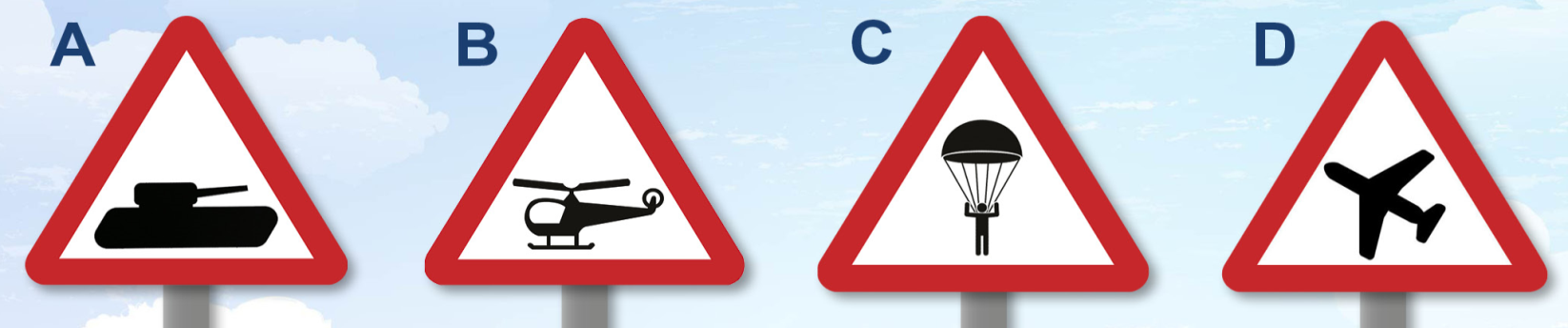 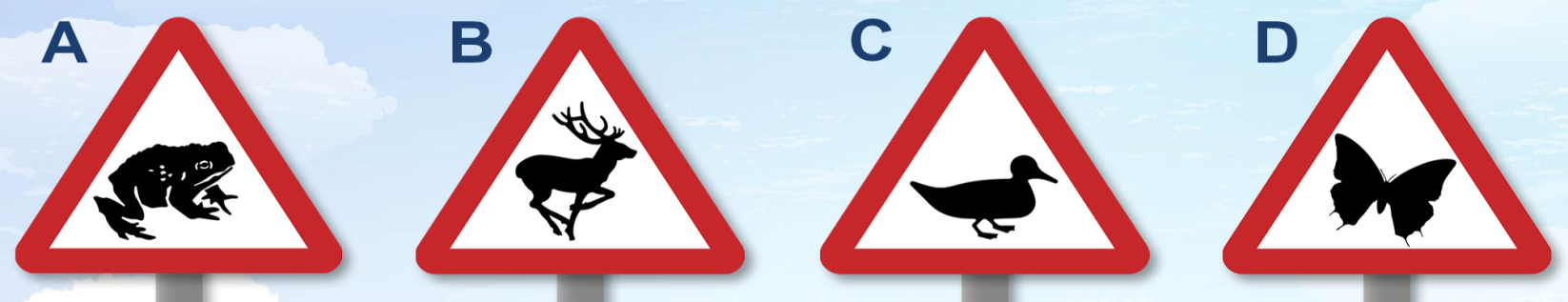 Задание № 2. Раскрасьте только те фигуры, из которых сложен автомобиль.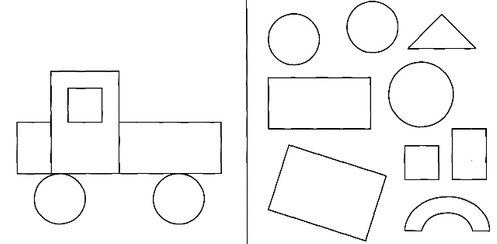 Задание № 3. Найдите и дорисуйте 10 отличий.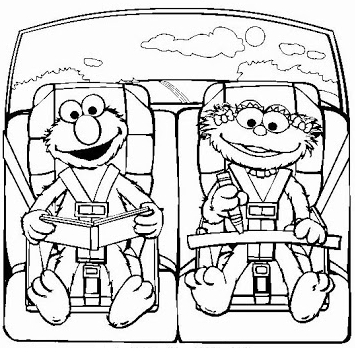 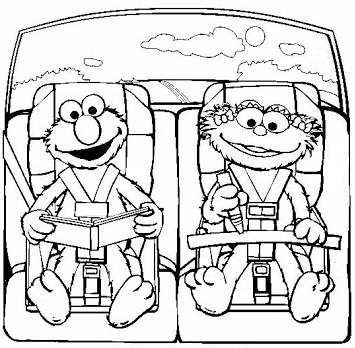      Задание № 4. На какой картинке изображено, как правильно переходить дорогу?  			              Ответ: _____            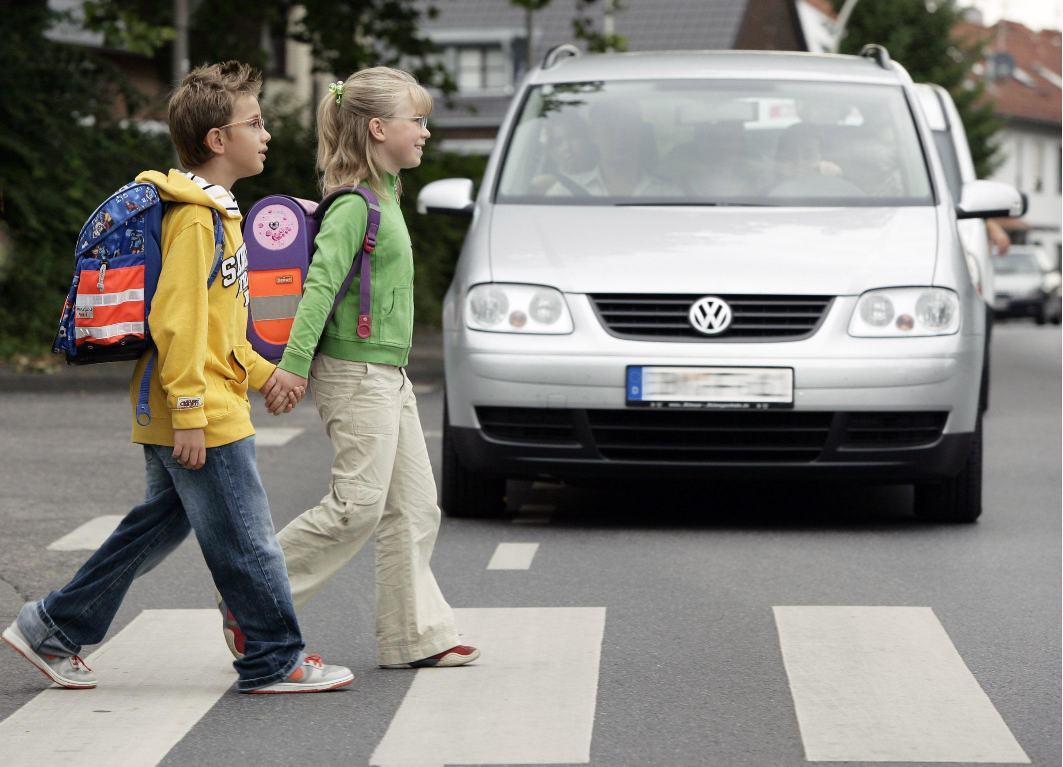 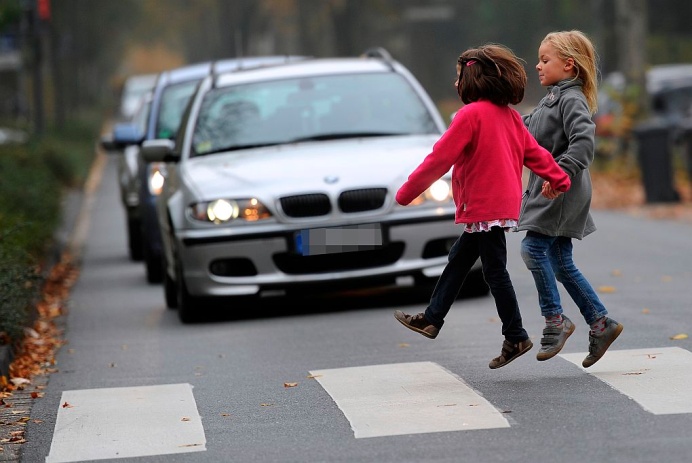 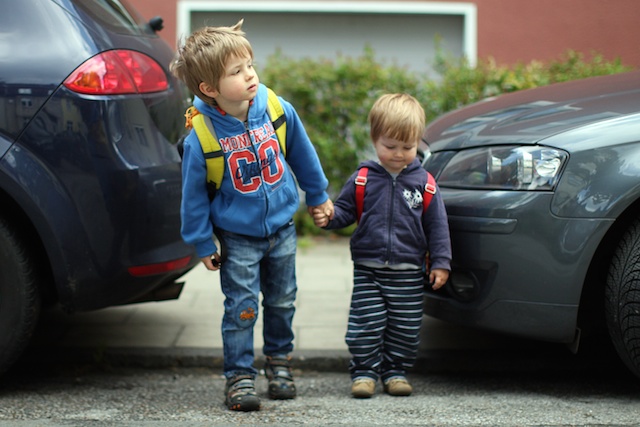 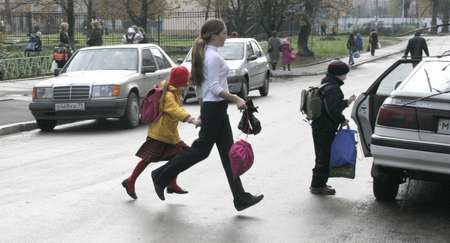 Задание № 5. Сколько автомобилей нарисовано на картинке? Раскрасьте их так, чтобы грузовой автомобиль был сверху.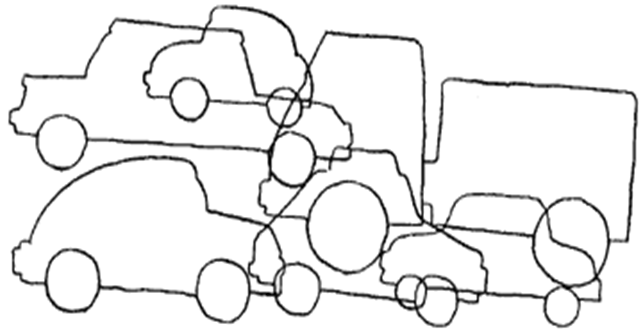                                                    ТЫ  - УМНИЧКА!!!